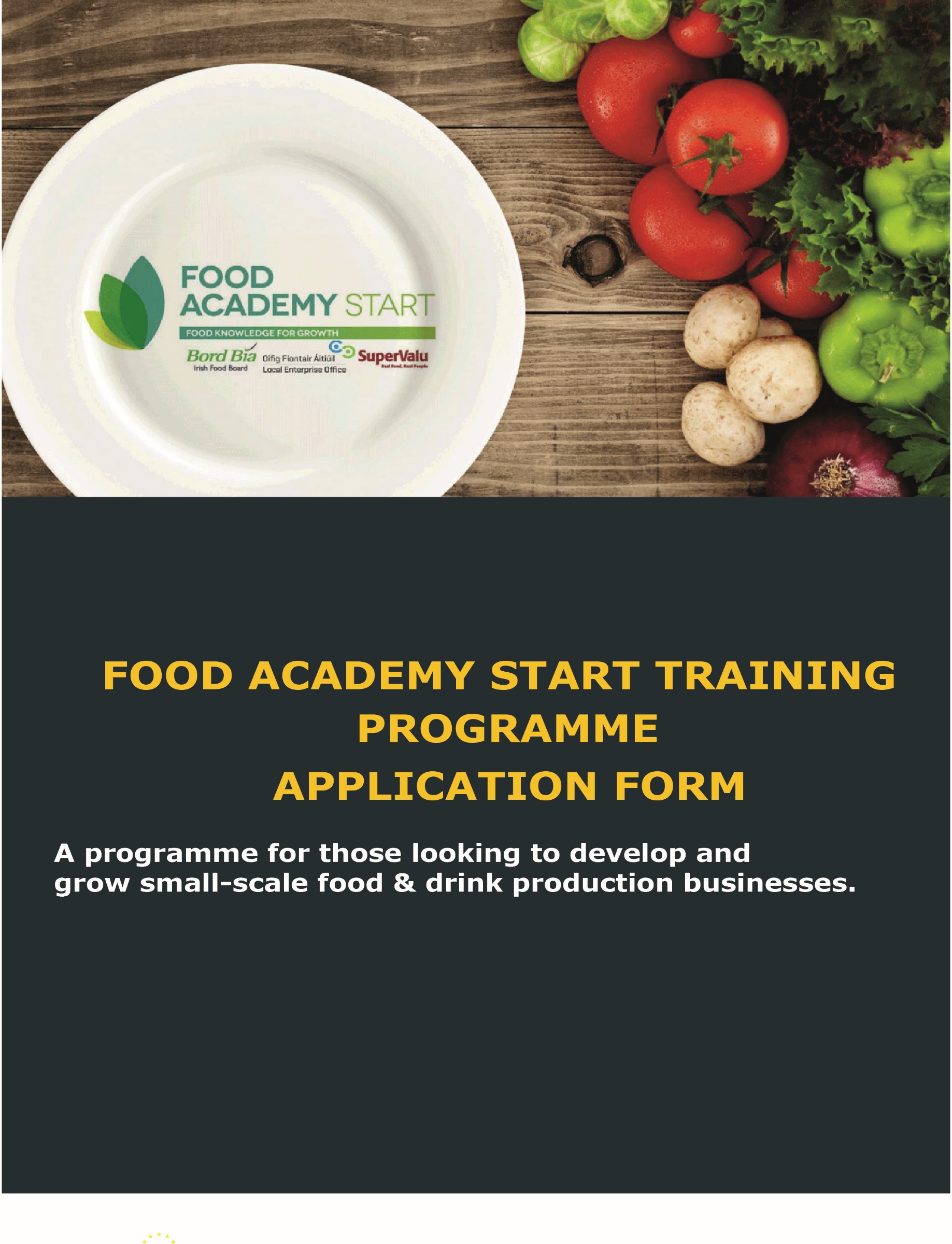 THE FOOD ACADEMY START PROGRAMME 
FOOD ACADEMY STARTFood Academy is a training programme aimed at supporting and nurturing early stage food businesses. The Local Enterprise Offices have joined forces with Bord Bía and SuperValu on this initiative to provide a consistent level of food marketing knowledge to early-stage food business owners.At the final workshop, participants will get the opportunity to present their product to a panel from SuperValu and if successful, can participate in a trial based in local shops, which in the right circumstances, could progress over time to a national listing with SuperValu. There is no guarantee of your product being listed as part of the programme. However, the majority of products do proceed to trial with Supervalu.Programme ObjectivesDevelop an in-depth knowledge of the tools which can be used to assess market gaps for your productUnderstand core technical issues facing your food or drink businessLearn how to grow sales for your product range through better branding and packaging designGain all of the tools and knowledge necessary to launch and build a successful food business in IrelandWho can participate?The Food Academy is aimed at those in the early to mid-stages of developing a food or drink business. Selection criteria will apply. How much does it cost?The Academy costs €150 and is inclusive of all course materials, training and mentoring. If you are pre-approved you will receive a link to make your payment online.Application ImportanceThe content of the information you put in this application form is critical.  A screening process is used to determine eligibility in the first instance, so if you provide insufficient information, your application may not be accepted.Please take the time necessary to paint as clear a picture as necessary and answer all questionsAPPLICATION FORMPROMOTER DETAILSBUSINESS DETAILSBusiness StatusPlease type YES or NO for the following questionsManufacturingYOUR GOALSName of Applicant:Name of Business:Business Address:Telephone:Mobile:E-mail:Website:LEO Region:  This will be the same as your Local Authority where your business is basedStatus of Applicant:(Please tick or shade one only)Sole Trader                 Partnership             Status of Applicant:(Please tick or shade one only)Limited Company     Other                      (Please specify)How long is the business trading e.g. selling at farmers market, supplying one or two shops or cafes, etc.,  (insert start up if not selling yet):Current estimated annual turnover for the next 12 months:€ € How much funding have you allocated to bringing your product to market, please tick/shade one Less than €4000 €4000 - €6000     €6000 - €8000  €8000 - €10000  Greater than €10000 Less than €4000 €4000 - €6000     €6000 - €8000  €8000 - €10000  Greater than €10000 Have you completed a Feasibility Study on your product range/businessHave you contacted the Thinking House in Bord Bia for research on your categoryHave you completed the Food Starter programme run by your LEOHave you owned and run a previous business for more than 2 yearsHave you completed the “Start your own business programme” run by your LEOCan you allocate at least 3 full days per week from programme commencement to allow you work on the FA projectHas a business bank account been set upHas your company name been registered with the Companies OfficeBrief description of your business:Describe your food or drink product (type of product, number of products in range, weight of the pack of each and the price you will be selling to the customer of each).  If you are currently supplying any shops, cafes, etc., list the top 5 outlets you are selling your product throughList the top five outlets you are selling your product through currentlyWho are your main competitors?List competitor brands or brands in the nearest similar category to your product?Have you sourced either a suitable food manufacturing premises or a suitable third party outsource manufacturing option for volume production?  Please state where your product is being manufactured (home kitchen, rental incubation kitchen (Named) and if outsourced, to whom?Explain in a few words what you want to achieve from this programme: